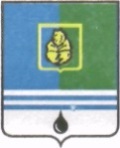                                          РЕШЕНИЕДУМЫ ГОРОДА КОГАЛЫМАХанты-Мансийского автономного округа - ЮгрыОт «23» декабря 2015г.                                                                             №624-ГД ЮгрыОб утверждении Порядка определенияразмера арендной платы, условий и сроковвнесения арендной платы за земельные участки,находящиеся в собственности города Когалыма,предоставленные в аренду без торговВ соответствии со статьей 215 Гражданского кодекса Российской Федерации, статьей  39.7 Земельного кодекса Российской Федерации, Федеральным законом от 06.10.2003 №131-ФЗ «Об общих принципах организации местного самоуправления в Российской Федерации»,  постановлением Правительства Российской Федерации от 16.07.2009 №582 «Об основных принципах определения арендной платы при аренде земельных участков, находящихся в государственной или муниципальной собственности, и о правилах определения размера арендной платы, а также порядка, условий и сроков внесения арендной платы за земли, находящиеся в собственности Российской Федерации»,  постановлением Правительства Ханты-Мансийского автономного округа -  Югры от 02.12.2011 №457-п «Об арендной плате за земельные участки земель населенных пунктов», решением Думы города Когалыма от 26.04.2011 №16-ГД «Об утверждении Положения о порядке управления и распоряжения имуществом, находящимся в муниципальной собственности города Когалыма», руководствуясь статьями 19, 31 Устава города Когалыма, Дума города Когалыма РЕШИЛА:1. Утвердить Порядок определения размера арендной платы, условий и сроков внесения арендной платы за земельные участки, находящиеся в собственности города Когалыма, предоставленные в аренду без торгов, согласно приложению к настоящему решению.2. Признать утратившим силу следующие решения Думы города Когалыма:2.1. от 29.06.2009 №383-ГД «Об утверждении методики расчета размера арендной платы, порядка, условий и сроков внесения арендной платы за земельные участки, находящиеся в муниципальной собственности города Когалыма;2.2. от 21.06.2010 №520-ГД «О внесении изменения в решение Думы города Когалыма от 29.06.2009 №383-ГД»;2.3. от 26.04.2011 №17-ГД «О внесении изменения в решение Думы города Когалыма от 26.06.2009 №383-ГД»;2.4. от 19.06.2014 №446-ГД «О внесении изменений в решение Думы города Когалыма от 29.06.2009 №383-ГД».3. Настоящее решение вступает в силу с 01.01.2016.4. Опубликовать настоящее решение и приложение к нему в газете «Когалымский вестник».Приложениек решению Думыгорода Когалымаот 23.12.2015 №624-ГДПорядок расчета размера арендной платы, условий и сроков внесения арендной платы за земельные участки, находящиеся в собственности города Когалыма, предоставленные в аренду без торгов (далее – Порядок)1. Расчет размера арендной платы1.1. Размер арендной платы за земельные участки, находящиеся в собственности муниципального образования Ханты-Мансийского автономного округа - Югры городской округ город Когалым, предоставленные в аренду без торгов, рассчитывается по следующей формуле:Ап = КС x Снал x Кд x Кдоп, гдеАп - размер арендной платы в год, руб.;КС - кадастровая стоимость земельного участка, руб;Снал - налоговая ставка, утвержденная решением Думы города Когалыма от 15.06.2012 №160-ГД «О земельном налоге», %;Кд - коэффициент детализации (приложение 1 к  настоящему Порядку), учитывающий специфику осуществления деятельности на конкретном земельном участке (строительство, существующие объекты, для размещения временных объектов и т.д.);Кдоп - дополнительный (понижающий) коэффициент (приложение 2 к настоящему Порядку), учитывающий разрешенное использование земельных участков и категории граждан и юридических лиц, использующих эти земельные участки.2. Условия и сроки внесения арендной платы за земельные участки, находящиеся в муниципальной собственности города Когалыма, предоставленные в аренду без торгов2.1. Плата за пользование земельным участком, предоставленным в аренду, вносится ежеквартально, не позднее 10 числа месяца, следующего за истекшим кварталом, за 4 квартал календарного года не позднее 10 декабря текущего календарного года в соответствии с действующим законодательством Российской Федерации, условиями заключенного договора аренды.Арендная плата за земельные участки, переданных в аренду, в полном объеме зачисляется в доход бюджета города Когалыма.2.2. В случае возникновения (прекращения) права на земельный участок на условиях аренды либо изменения размера коэффициентов, определенных приложениями 1, 2 к настоящему, исчисление суммы арендной платы в отношении указанного земельного участка производится  за фактическое время, в течение которого указанный земельный участок использовался арендатором.2.3. Контроль за начислением, полнотой и своевременностью внесения арендной платы за пользование земельными участками осуществляет комитет по управлению муниципальным имуществом Администрации города Когалыма.Приложение 1к Порядку расчета размера аренднойплаты за земельные участки,  находящиеся в собственности города Когалыма, предоставленные в аренду без торговКоэффициенты детализации, учитывающие специфику осуществления деятельности на конкретном земельном участке (Кд)Приложение 2к Порядку расчета размера аренднойплаты за земельные участки,  находящиеся в собственности города Когалыма, предоставленные в аренду без торговДополнительные (понижающие) коэффициенты, учитывающие разрешенное использование земельных участков и категории граждан и юридических лиц, использующих земельные участки (Кдоп)ПредседательГлаваДумы города Когалымагорода Когалыма_____________ А.Ю.Говорищева_____________ Н.Н.Пальчиков№Виды разрешенного использованияВиды разрешенного использованияКд1.Земельные участки, предназначенные для размещения домов многоэтажной жилой застройкиЗемельные участки, предназначенные для размещения домов многоэтажной жилой застройки1,02.Земельные участки, предназначенные для размещения домов индивидуальной жилой застройкиЗемельные участки, предназначенные для размещения домов индивидуальной жилой застройки1,53.Земельные участки, находящиеся в составе дачных, садоводческих и огороднических объединенийЗемельные участки, находящиеся в составе дачных, садоводческих и огороднических объединений0,34.Земельные участки, предназначенные для размещения гаражей и автостоянокЗемельные участки, предназначенные для размещения гаражей и автостоянок2,05.Земельные участки, предназначенные для сельскохозяйственного использованияЗемельные участки, предназначенные для сельскохозяйственного использования0,36.Земельные участки, предназначенные для объектов торговли, общественного питания, бытового обслуживанияторговли, общественного питания8,06.Земельные участки, предназначенные для объектов торговли, общественного питания, бытового обслуживаниябытового обслуживания6,07.Земельные участки, предназначенные для размещения административных и офисных зданийЗемельные участки, предназначенные для размещения административных и офисных зданий8,08.Земельные участки, предназначенные для размещения объектов образования, науки, здравоохранения и социального обеспечения, физической культуры и спорта, культуры, искусства, религииЗемельные участки, предназначенные для размещения объектов образования, науки, здравоохранения и социального обеспечения, физической культуры и спорта, культуры, искусства, религии2,09.Земельные участки, предназначенные для размещения объектов рекреационного и лечебно-оздоровительного назначенияЗемельные участки, предназначенные для размещения объектов рекреационного и лечебно-оздоровительного назначения2,010.Земельные участки, предназначенные для разработки полезных ископаемых, размещения железнодорожных путей, автомобильных дорог, полос отвода железных и автомобильных дорог,  трубопроводов, кабельных, радиорелейных и воздушных линий связи и линий радиофикации, воздушных линий электропередачи конструктивных элементов и сооружений, объектов, необходимых для эксплуатации, содержания, строительства, реконструкции, ремонта, развития наземных и подземных зданий, строений, сооружений, устройств транспорта, энергетики и связи; размещения наземных сооружений и инфраструктуры спутниковой связиЗемельные участки, предназначенные для разработки полезных ископаемых, размещения железнодорожных путей, автомобильных дорог, полос отвода железных и автомобильных дорог,  трубопроводов, кабельных, радиорелейных и воздушных линий связи и линий радиофикации, воздушных линий электропередачи конструктивных элементов и сооружений, объектов, необходимых для эксплуатации, содержания, строительства, реконструкции, ремонта, развития наземных и подземных зданий, строений, сооружений, устройств транспорта, энергетики и связи; размещения наземных сооружений и инфраструктуры спутниковой связи3,011.Земельные участки, занятые особо охраняемыми территориями и объектами, городскими лесами, скверами, парками, городскими садамиЗемельные участки, занятые особо охраняемыми территориями и объектами, городскими лесами, скверами, парками, городскими садами2,012.Земельные участки, занятые водными объектами, находящимися в оборотеЗемельные участки, занятые водными объектами, находящимися в обороте2,013.Земельные участки, предназначенные для размещения гостиницЗемельные участки, предназначенные для размещения гостиниц2,014.Земельные участки, предназначенные для размещения производственных и административных зданий, строений, сооружений промышленности, коммунального хозяйства, материально-технического, продовольственного снабжения, сбыта и заготовокЗемельные участки, предназначенные для размещения производственных и административных зданий, строений, сооружений промышленности, коммунального хозяйства, материально-технического, продовольственного снабжения, сбыта и заготовок3,0№ п/пВиды земельКдоп1.Земли, арендуемые физическими лицами, - в отношении земельных участков, затапливаемых паводковыми и (или) грунтовыми водами (на основании актов обследования уполномоченных органов), для освоения которых необходимо проведение значительных объемов работ по улучшению земельного участка (работы по водопонижению и по отсыпке грунта, в связи с необходимостью осушения и подъема уровня земельного участка, а также работы по расчистке и рекультивации земли)0,52.Земли, арендуемые садоводческими некоммерческими объединениями граждан, - в отношении земельных участков, указанных в пункте 1 настоящего Приложения0,53.Земли, арендуемые автономными некоммерческими организациями, реорганизованными из учреждений, финансирование которых производилось из окружного бюджета и (или) бюджета муниципального образования, вновь созданными органами государственной власти Ханты-Мансийского автономного округа - Югры или органами местного самоуправления, осуществляющими деятельность в сфере искусства, образования, социального обслуживания, культуры, физической культуры и спорта, здравоохранения, - в отношении земельных участков, занятых объектами, используемыми для оказания услуг в названных сферах0,54.Земли, арендуемые юридическими и физическими лицами для строительства и эксплуатации объектов образования, социального обслуживания, культуры, физической культуры и спорта, здравоохранения0,55.Земли, арендуемые гражданами, в отношении которых установлено уменьшение налоговой базы в соответствии с пунктом 5 статьи 391 Налогового кодекса Российской Федерации0,56.Земли, арендуемые юридическими лицами и гражданами, освобожденными от уплаты земельного налога в соответствии со статьей 395 Налогового кодекса Российской Федерации0,57.Земли, арендуемые муниципальными унитарными предприятиями (за исключением торговых предприятий)0,078.Земли, арендуемые предприятиями, находящимися в системе жилищно-коммунального хозяйства и обслуживания городского хозяйства города Когалыма0,0429.Иные земли0,9